День рождения Деда Мороза.Все мы с раннего детства привыкли, что с новогодними праздниками к нам в дом приходит Дед Мороз. Он дарит подарки, о которых мы мечтали целый год. Но есть один день в году – 18 ноября, когда поздравления принимает сам Дед Мороз. Родился Дед Мороз более двух тысячелетий назад, поэтому точно определить его возраст трудно. А дату Дня рождения зимнего волшебника придумали сами ребятишки. В этот день в нашем детском саду ребята средней группы «Пчелки» праздновали День рождения Дедушки Мороза.Сначала все посмотрели презентацию «День рождения Деда Мороза», а потом ребята пели песни, читали стихи, играли в игры, и, конечно же, подарили подарки и пригласили его на чаепитие.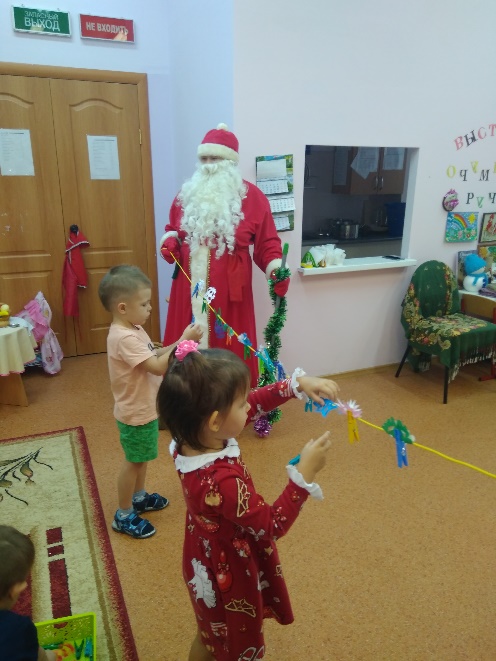 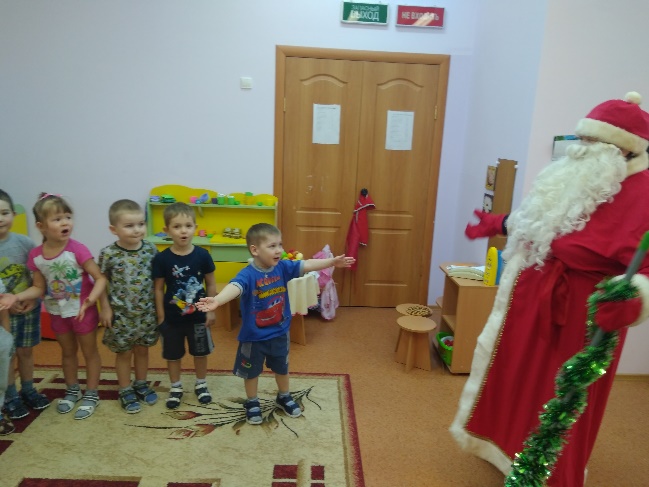 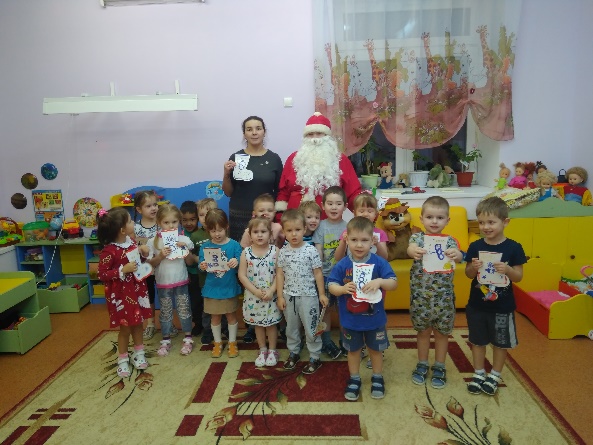 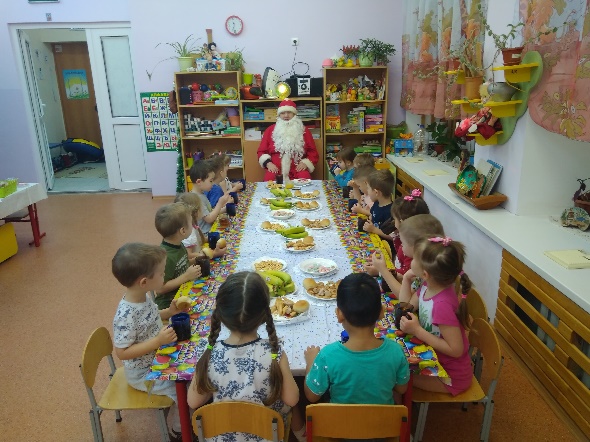 